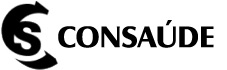 CONSÓRCIO INTERMUNICIPAL DE SAÚDE DO VALE DO RIBEIRA E LITORAL SUL – CONSAÚDEUNIDADES DO CONSAÚDE LOCALIZADASNO VALE DO RIBEIRACONCURSO PÚBLICO – EDITAL Nº 01/2016EDITAL DE CONVOCAÇÃO PARA REALIZAÇÃO DA PROVA PRÁTICA PARA O EMPREGO PÚBLICO DE MOTORISTAO CONSÓRCIO INTERMUNICIPAL DE SAÚDE DO VALE DO RIBEIRA E LITORAL SUL - CONSAÚDE, CONVOCA os candidatos aprovados na prova objetiva, para o emprego público de Motorista do Concurso Público - Edital nº 01/2016, observado o Capítulo X do Edital Concurso Público, para prestarem as provas práticas que serão realizadas de acordo com as informações divulgadas neste Edital de Convocação.O candidato deverá observar na relação de candidatos convocados a data, o local e horário da sua Prova Prática que está disponível neste edital. Não será permitida a realização da Prova Prática, em outro dia, horário ou fora do local designado.O candidato deverá comparecer ao local designado para a prova com antecedência mínima de 30 minutos, munido de Documento Oficial de Identidade original.O candidato somente poderá realizar a prova se estiver portando a Carteira Nacional de Habilitação, categoria “D” ou superior, em validade, de acordo com a legislação vigente (código Nacional de Trânsito). Não será aceito, em hipótese alguma, qualquer tipo de protocolo da habilitação. O candidato deverá se preparar com antecedência para realização da Prova Prática, sendo de sua responsabilidade a sua preparação, não podendo interferir no andamento do Concurso Público.O candidato no dia da realização da Prova Prática terá acesso à planilha contendo os critérios que serão utilizados na sua avaliação, e, após ciência, assinará a respectiva planilha, não cabendo alegação de desconhecimento do seu conteúdo.A Prova Prática terá um percurso com duração de até 40 minutos, segundo as normas de trânsito, com baliza, podendo envolver carregamento de mercadorias.O local de realização da prova será de acesso exclusivo dos candidatos convocados e da equipe de coordenadores e aplicadores, não sendo permitido permanecer no local acompanhantes, bem como aqueles que já realizaram a referida prova.O candidato ao ingressar no local de realização da prova deverá, obrigatoriamente, manter desligado qualquer aparelho eletrônico que esteja sob sua posse, incluindo os sinais de alarme e os modos de vibração e silencioso.O uso de quaisquer funcionalidades de aparelhos, tais como bip, telefone celular, aparelhos sonoros, receptor/transmissor, gravador, agenda eletrônica, notebook ou similares, calculadora, palm-top, relógio digital com receptor, poderá resultar em exclusão do candidato do concurso.O Instituto Mais e o CONSAÚDE não se responsabilizarão por perdas ou extravios de documentos, objetos ou equipamentos eletrônicos ocorridos no local de realização da prova, nem por danos neles causados.A Prova Prática terá caráter eliminatório, sendo o candidato considerado “apto” ou “inapto” para o desempenho eficiente das atividades do Emprego público.O candidato que não comparecer para realizar a prova prática ou que não apresentar Documento Oficial de Identidade ou que for considerado “inapto” na Prova Prática, será automaticamente eliminado do Concurso Público.Não haverá segunda chamada ou repetição das provas seja qual for o motivo alegado.Caberá recurso das Provas Práticas, em conformidade com o Capítulo XII, do edital do Concurso Público.O resultado das Provas Práticas está previsto para ser divulgado no dia 22/06/16, no site www.institutomais.org.br.É de inteira responsabilidade do candidato o acompanhamento da convocação para a Prova Prática, não podendo ser alegada qualquer espécie de desconhecimento.As Provas Práticas, a critério do Instituto Mais, poderão ser filmadas e/ou gravadas.O candidato deverá observar as normas e os procedimentos para realização das Provas Práticas, contidos no Edital nº 01/2016, do Concurso Público, inclusive no que se refere à Descrição dos Empregos públicos, constante do Anexo I.E, para que ninguém possa alegar desconhecimento é expedido o presente Edital de Convocação.Pariquera-Açu, 13 de junho de 2016.Presidente da ComissãoA seguir consta a relação de candidatos convocados para realização das Provas PráticasEmprego Público:	MOTORISTALocal:	Hospital Dr. Leopoldo Bevilacqua - Setor de Frota	Rua dos Expedicionários, 140	Pariquera Açu / SP	Inscr.	Nome	Identidade	Data	Horário	0193000001	ABDEL NASSER APAZ	11472401	19/06/2016	13h00	0193000055	CÉLIO PIRES PINTO MARTINS	19294685	19/06/2016	13h00	0193000061	CLAITON VICENTE DA SILVA	295300450	19/06/2016	13h00	0193000065	CLEZIO MARIANO CAMARGO	433550016	19/06/2016	13h00	0193000079	DENIS CALIMAN NEVES	175071032	19/06/2016	14h00	0193000080	DIEGO PEREIRA DE AGUIAR	419892886	19/06/2016	14h00	0193000081	DIEGO RODRIGUES SIQUEIRA SALES	414612565	19/06/2016	14h00	0193000089	EDUARDO DOS SANTOS DOVIRGENS	297926342	19/06/2016	14h00	0193000097	ELIAS BOTELHO BARBOZA	440532139	19/06/2016	15h00	0193000098	ELIAS DA PAZ DIAS COSTA	30.569.967-2	19/06/2016	15h00	0193000140	GEAN PEREIRA DE CAMARGO	45908930-4	19/06/2016	15h00	0193000149	GLAUCIO LUCIANO DEPETRIS MARIANO	458117961	19/06/2016	15h00	0193000168	JHONNY HIRO KOBASHIGAWA MASCARENHAS DE OLIVEIRA	486205605	19/06/2016	16h00	0193000176	JOEL NOVAIS RIBEIRO	297393923	19/06/2016	16h00	0193000278	REMERSON REGIO PINTO	40768136	19/06/2016	16h00	0193000279	RENAN MAGALHÃES LACERDA	408218836	19/06/2016	16h00	0193000290	ROBSON MOREIRA GABRIEL	449168669	19/06/2016	16h00